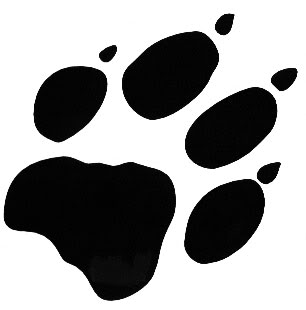                               Kralupská ťapka 2018                Základní kynologická organizace Kralupy nad Vltavou – Strachov pořádá 
dne 15. 9. 2018 již X. ročník tohoto oblíbeného, orientačního turistického pochodu.Pravidla:Od 8.30 hod. kontrola očkovacích průkazů - nezapomeňte si je vzít sebou!Pochodu se může zúčastnit kdokoli se psem (na věku nezáleží). Po celou dobu akce psovod zodpovídá za chování psa. Pokud je pejsek nekamarádský vůči ostatním psům, vezměte mu sebou košík. Při procházení obcemi musejí být psi na vodítku. V případě nutnosti nezapomeňte 
po svém kámošovi uklidit.Každoročně obměňovaná trasa bude dlouhá cca 15 km s dovednostními úkoly
pro vás i vaše psy.Pro každého je připravena odměna, ovšem pro vítěze se hřeje dárků více!Občerstvení zajištěno, mistr kuchař už roztápí vodu pod kotlem.Vstupní poplatek za člověka a psa je 200,-Kč, za každého dalšího psa
si připlatíte 100,-Kč.Číslo účtu pro hrazení poplatků: 107-6808640227/0100; jako variabilní symbol
uveďte 150918.Přihlásit se lze i v den konání akce.Telefonický kontakt: 606 485 076Internetové stránky pořádající organizace: www.zkokralupy.czA nejdůležitější nakonec! Vyhlášení bude v 15.00 hod., na nikoho se nečeká, 
kdo přijde pozdě, udělá 30 kliků za trest (-:)Těšíme se na Vás!                                             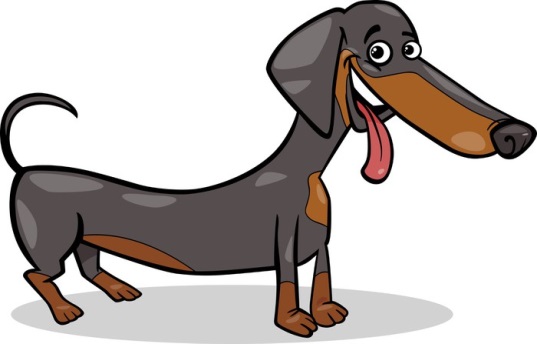 